              КАРАР                                                                                         ПОСТАНОВЛЕНИЕ              № ПР-881                                                                                            от 19.12.2014 г.                                                                                            О ПОРЯДКЕ РАСХОДОВАНИЯ СРЕДСТВ ИЗ РЕЗЕРВНОГО ФОНДА ИСПОЛНИТЕЛЬНОГО КОМИТЕТААКТАНЫШСКОГО МУНИЦИПАЛЬНОГО РАЙОНАВ целях исключения коррупциогенных факторов, устанавливающих для должностного лица широкие пределы или необоснованность применения норм права в вопросах финансирования непредвиденных расходов и мероприятий местного значения, не предусмотренных в бюджете Актанышского муниципального района, в соответствии со статьей 81 Бюджетного кодекса Российской Федерации ПОСТАНОВЛЯЮ:1. Утвердить прилагаемые:- Положение о порядке расходования средств из резервного фонда Исполнительного комитета Актанышского муниципального района;- состав комиссии по рассмотрению обращений о выделении средств из резервного фонда Исполнительного комитета Актанышского муниципального района.2. Предложить Финансово-бюджетной палате Актанышского муниципального района обеспечить финансирование расходов из резервного фонда Исполнительного комитета Актанышского муниципального района в соответствии с Положением, утвержденным настоящим Постановлением, в пределах суммы, указанной в решении Совета Актанышского муниципального района Республики Татарстан "О бюджете Актанышского муниципального района Республики Татарстан" на соответствующий финансовый год по резервному фонду.3. Признать утратившими силу Постановление руководителя Исполнительного комитета Актанышского муниципального района от 19.01.2012 года № ПР-19.4. Обнародовать настоящее Постановление на официальном сайте Актанышского муниципального района в информационно-телекоммуникационной сети Интернет по веб-адресу: http://aktanysh.tatarstan.ru.5. Контроль за исполнением настоящего Постановления оставляю за собой.Руководитель                                                                                      И.Э. ФаттаховУтвержденоПостановлениемруководителя Исполнительного комитетаАктанышского муниципального районаот «29» декабря 2014 г. N ПР-881ПОЛОЖЕНИЕО ПОРЯДКЕ РАСХОДОВАНИЯ СРЕДСТВ ИЗ РЕЗЕРВНОГО ФОНДАИСПОЛНИТЕЛЬНОГО КОМИТЕТААКТАНЫШСКОГО МУНИЦИПАЛЬНОГО РАЙОНА1. Резервный фонд Исполнительного комитета Актанышского муниципального района создается в соответствии со статьей 81 Бюджетного кодекса Российской Федерации для финансирования непредвиденных расходов и мероприятий местного значения, не предусмотренных в бюджете Актанышского муниципального района на соответствующий год.2. Настоящее Положение устанавливает порядок выделения и использования средств из резервного фонда Исполнительного комитета Актанышского муниципального района (далее - резервный фонд).3. В соответствии с частью 3 статьи 81 Бюджетного кодекса Российской Федерации размер резервного фонда определяется решением Совета Актанышского муниципального района Республики Татарстан "О бюджете Актанышского муниципального района Республики Татарстан" на соответствующий год и не может превышать 3 процента утвержденного указанным решением общего объема расходов. Резервный фонд указывается в расходной части бюджета как предельная сумма, которая может быть израсходована по мере необходимости. Размер резервного фонда может изменяться в течение года при внесении соответствующих изменений в решение Совета Актанышского муниципального района Республики Татарстан "О бюджете Актанышского муниципального района Республики Татарстан".4. Средства резервного фонда направляются на финансовое обеспечение непредвиденных расходов, в том числе:а) проведение аварийно-восстановительных работ и иных мероприятий, связанных с ликвидацией последствий стихийных бедствий и других чрезвычайных ситуаций;б) проведение мероприятий по предупреждению стихийных бедствий и других чрезвычайных ситуаций;в) поддержку общественных организаций и объединений, творческих коллективов художественной самодеятельности;г) неотложных ремонтных и восстановительных работ;д) проведение юбилейных мероприятий местного значения;е) поддержку развития социально-культурной сферы, физической культуры и спорта, образования и науки;ж) проведение встреч, симпозиумов, выставок и семинаров по проблемам местного значения;з) выплату разовой премии гражданам за заслуги перед Актанышским муниципальным районом;и) приобретение лекарственных средств, изделий медицинского назначения, медицинского оборудования в случае экстренной необходимости;к) единовременной материальной помощи гражданам (в том числе на лечение, ликвидацию последствий пожаров и других ситуаций техногенного характера), оказание мер социальной помощи населению;л) проведение мероприятий по защите окружающей среды, гражданской обороне, природоохранных, противоэпидемических мероприятий местного значения;м) оказание финансовой помощи муниципальным образованиям Актанышского муниципального района.5. Выделение средств из резервного фонда на финансирование непредвиденных расходов и мероприятий местного значения, указанных в пункте 4 настоящего Положения, осуществляется на основании обращения органа местного самоуправления Актанышского муниципального района Республики Татарстан, физического или юридического лица.Предоставление денежных средств в наличной форме не допускается.Рассмотрение вопроса о выделении средств производится при условии, что заявленные средства не могут быть изысканы за счет экономии по другим расходам бюджета.Органы местного самоуправления Актанышского муниципального района Республики Татарстан, юридические лица вместе с обращением о выделении денежных средств из резервного фонда представляют руководителю Исполнительного комитета Актанышского муниципального района (далее - руководитель Исполнительного комитета) документы, подтверждающие необходимость, неотложность и непредвиденность расходов на заявленные цели (в том числе справки органов о причиненном ущербе либо обосновывающие требуемый объем средств, включая сметно-финансовые расчеты и проектно-сметную документацию).Заявители - физические лица представляют следующий перечень документов:1) Заявление;2) Документы, удостоверяющие личность:а) паспорт;б) временное удостоверение личности;в) свидетельство о рождении - для несовершеннолетних членов семьи, не достигших 14 лет;3) Свидетельство о заключении брака (или свидетельство о расторжении брака) в зависимости от семейного положения;4) Пенсионное удостоверение;5) Справка об инвалидности (ВТЭК);6) Выписка из похозяйственной или домовой книги о составе семьи и материально-бытовом положении;7) Справки о доходах за три месяца (заработная плата, пенсия, стипендия, пособия), предшествующих месяцу обращения, полученных каждым членом семьи (одиноко проживающим гражданином) в денежной форме (факт отсутствия доходов от трудовой деятельности подтверждается трудовой книжкой с записью об увольнении);8) Справка о других доходах семьи или одиноко проживающего гражданина, в которые включаются:а) денежное довольствие военнослужащих, сотрудников органов внутренних дел Российской Федерации, учреждений и органов уголовно-исполнительной системы, таможенных органов Российской Федерации и других органов правоохранительной службы, а также дополнительные выплаты, носящие постоянный характер, и продовольственное обеспечение, установленные законодательством Российской Федерации;б) единовременное пособие при увольнении с военной службы, из органов внутренних дел Российской Федерации, учреждений и органов уголовно-исполнительной системы, таможенных органов Российской Федерации, других органов правоохранительной службы;в) материальная помощь, оказываемая работодателями своим работникам, в том числе бывшим, уволившимся в связи с выходом на пенсию по инвалидности или по возрасту;9) Документы, подтверждающие трудную жизненную ситуацию, подтверждающие необходимость оплаты, лечения, покупки дорогостоящих лекарств или медицинских изделий, проведения операции и необходимости реабилитации в течение послеоперационного периода – из учреждений, организаций здравоохранения;10) Документы, подтверждающие причинение существенного ущерба заявителю и (или) его семье пожаром, наводнением или иным стихийным бедствием – из Министерства по делам гражданской обороны и чрезвычайным ситуациям Республики Татарстан, Министерства строительства, архитектуры и жилищно-коммунального хозяйства или подведомственных им учреждений, организаций;11) Договор банковского вклада (или сберегательная книжка) с указанием реквизитов счета в банке.Соответствующие документы представляются в зависимости от указанных в обращении целей. Справки о доходах представляются в зависимости от наличия (отсутствия) источников доходов. Копии документов и справок представляются в одном экземпляре.Заявитель несет ответственность за достоверность представленных сведений, а также документов, в которых они содержатся. Представление неполных и (или) недостоверных сведений является основанием для отказа в предоставлении материальной помощи.6. Руководитель Исполнительного комитета в течение 5 (пяти) рабочих дней направляет поступившие обращения о выделении денежных средств из резервного фонда и документы подтверждающие необходимость, неотложность и непредвиденность расходов в комиссию по рассмотрению обращений о выделении средств из резервного фонда (далее – комиссия), для решения вопросов:- о необходимости или отсутствии необходимости в выделении средств из резервного фонда;- об определении размера выделяемых средств.7. Состав комиссии утверждается постановлением руководителя Исполнительного комитета.8. Председатель комиссии возглавляет комиссию и организует ее работу. При невозможности выполнения обязанностей председателя комиссии или при его отсутствии обязанности председателя исполняет выбранный большинством голосов один из членов комиссии.9. Заседание комиссии правомочно при наличии не менее двух третей ее состава.10. Заседания комиссии проводятся по мере поступления обращений и документов от руководителя Исполнительного комитета.Каждый член комиссии имеет один голос. Решения комиссии принимаются простым большинством голосов от общего числа присутствующих и оформляются протоколом. В случае равенства голосов голос председателя комиссии является решающим. Протокол заседания и принятые решения подписываются председателем комиссии.В случае отсутствия на заседании член комиссии вправе изложить свое мнение по рассматриваемым вопросам в письменной форме, которое оглашается на заседании и приобщается к протоколу.При несогласии с принятым решением член комиссии вправе изложить в письменной форме свое особое мнение, которое подлежит обязательному приобщению к протоколу заседания.11. Комиссия в течение 5 (пяти) рабочих дней выносит решение. Решение комиссии носит рекомендательный характер. Принятое решение комиссии в течение 3 (трех) рабочих дней направляется руководителю Исполнительного комитета.12. Средства из резервного фонда выделяются на основании распоряжения руководителя Исполнительного комитета.13. Распоряжение руководителя Исполнительного комитета о выделении средств из резервного фонда принимается в тех случаях, когда средств, находящихся в распоряжении исполнительно-распорядительных органов и организаций Актанышского муниципального района (независимо от их организационно-правовой формы), осуществляющих эти мероприятия, недостаточно. В распоряжении руководителя Исполнительного комитета о выделении средств из резервного фонда указывается общий размер ассигнований и их распределение по получателям и проводимым мероприятиям. Использование средств на цели, не предусмотренные распоряжениями руководителя Исполнительного комитета, не допускается.14. Проекты распоряжений руководителя Исполнительного комитета о выделении средств из резервного фонда с указанием размера выделяемых средств и направления их расходования готовит Финансово-бюджетная палата Актанышского муниципального района в течение 3 (трех) рабочих дней после получения соответствующего поручения руководителя Исполнительного комитета.15. Структурные подразделения Исполнительного комитета Актанышского муниципального района и организации Актанышского муниципального района (независимо от их организационно-правовой формы), по роду деятельности которых выделяются средства из резервного фонда, представляют в Финансово-бюджетную палату Актанышского муниципального района документы с обоснованием размера испрашиваемых средств, включая сметно-финансовые расчеты, а также в случае необходимости – заключение комиссии, экспертов и т.д.16. Средства из резервного фонда выделяются на финансирование мероприятий по ликвидации чрезвычайных ситуаций только местного уровня. Предприятия и организации (независимо от их организационно-правовой формы), органы местного самоуправления Актанышского муниципального района не позднее 15 дней со дня возникновения чрезвычайной ситуации могут обращаться к руководителю Исполнительного комитета с просьбой о выделении средств из резервного фонда. В обращении должны быть указаны данные о размере материального ущерба, размере выделенных и израсходованных на ликвидацию чрезвычайной ситуации средств организаций, местных бюджетов, страховых фондов и иных источников, а также о наличии у них резервов материальных и финансовых ресурсов.17. В целях контроля за целевым расходованием средств резервного фонда комиссия, руководитель Исполнительного комитета могут запрашивать и получать необходимые документы, материалы и информацию от территориальных органов федеральных органов исполнительной власти, исполнительных органов государственной власти Республики Татарстан, органов местного самоуправления, организаций всех форм собственности независимо от организационно-правовой формы и должностных лиц, а также непосредственно от получателей средств резервного фонда.18. В случае установления факта недостоверности сведений или документов, представленных получателями средств резервного фонда, средства возмещаются добровольно на казначейский счет Исполнительного комитета Актанышского муниципального района, а в случае отказа от возмещения – взыскиваются в судебном порядке.19. Исполнительный комитет по итогам года информирует Совет Актанышского муниципального района Республики Татарстан о расходовании средств резервного фонда.20. Контроль за целевым использованием средств резервного фонда осуществляет Контрольно-счетная палата Актанышского муниципального района.УтвержденПостановлениемруководителя Исполнительного комитетаАктанышского муниципального районаот «29» декабря 2014 г. N ПР-881СОСТАВКОМИССИИ ПО РАССМОТРЕНИЮ ОБРАЩЕНИЙ О ВЫДЕЛЕНИИ СРЕДСТВ ИЗ РЕЗЕРВНОГО ФОНДА ИСПОЛНИТЕЛЬНОГО КОМИТЕТААКТАНЫШСКОГО МУНИЦИПАЛЬНОГО РАЙОНАТАТАРСТАН РЕСПУБЛИКАСЫАКТАНЫШ МУНИЦИПАЛЬ РАЙОНЫ БАШКАРМА КОМИТЕТЫ  ЖИТӘКЧЕСЕ423740, Актаныш авылы, Ленин пр.,17 нче йорт. Тел.3-13-44.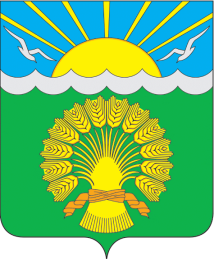 РЕСПУБЛИКА ТАТАРСТАНРУКОВОДИТЕЛЬ ИСПОЛНИТЕЛЬНОГО КОМИТЕТААКТАНЫШСКОГО МУНИЦИПАЛЬНОГО  РАЙОНА423740, село Актаныш, пр. Ленина,дом 17. Тел. 3-13-44.Председатель комиссии:Гилаева М.З.заместитель руководителя Исполнительного комитета Актанышского муниципального района по экономикеСекретарь комиссии:Курбангалина А.А.начальник отдела бухгалтерского учета и отчетности Совета Актанышского муниципального района (по согласованию)Члены комиссии:Гарипов Р.И.заместитель руководителя Исполнительного комитета Актанышского муниципального района по инфраструктурному развитиюШамсунова Л.Я.заместитель руководителя Исполнительного комитета Актанышского муниципального района по социальным вопросамКаюмова К.Р.председатель Финансово-бюджетной палаты Актанышского муниципального районаМирзашарипова О.М.начальник отдела социальной защиты МТЗСЗ РТ в Актанышском районе (по согласованию)Харрасов Р.М.Начальник 103 пожарной части ФГКУ «15 отряд ФПС по Республике Татарстан» (по согласованию)Нурлыев Н.Г.председатель Совета ветеранов (пенсионеров) Актанышского района (по согласованию)Ахметова С.М.Председатель Актанышской РО ОО «ТРО ВОИ» - «Общество инвалидов РТ» (по согласованию)Касыймова Д.Р.Начальник организационного отдела Совета Актанышского муниципального района (по  согласованию)